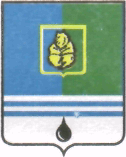 ПОСТАНОВЛЕНИЕАДМИНИСТРАЦИИ ГОРОДА КОГАЛЫМАХанты-Мансийского автономного округа - ЮгрыО признании утратившими силупостановлений Администрации города Когалыма В соответствии с Федеральным законом от 02.08.2019 №278-ФЗ                   «О внесении изменений в Бюджетный кодекс Российской Федерации и отдельные законодательные акты Российской Федерации в целях совершенствования правового регулирования отношений в сфере государственных (муниципальных) заимствований, управления государственным (муниципальным) долгом и государственными финансовыми активами Российской Федерации и признании утратившим силу Федерального закона «Об особенностях эмиссии и обращения государственных и муниципальных ценных бумаг», Уставом города Когалыма, учитывая экспертное заключение Управления государственной регистрации нормативных правовых актов Аппарата Губернатора Ханты-Мансийского автономного округа – Югры от 29.06.2020 №01.03-М-418: Признать утратившими силу следующие постановления Администрации города Когалыма: от 24.04.2009 №910 «Об утверждении Порядка проведения реструктуризации обязательств (задолженности) по бюджетным кредитам, предоставленным юридическим лицам из бюджета города Когалыма»; от 28.08.2012 №2072 «О внесении изменений в постановление Администрации города Когалыма от 24.04.2009 №910»;от 21.10.2013 №3018 «О внесении изменений в постановление Администрации города Когалыма от 24.04.2009 №910»;от 20.04.2016 №1076 «О внесении изменений в постановление Администрации города Когалыма от 24.04.2009 №910»;от 29.11.2018 №2716 «О внесении изменений и дополнений в постановление Администрации города Когалыма от 24.04.2009 № 910». Комитету финансов Администрации города Когалыма (М.Г.Рыбачок) направить в юридическое управление Администрации города Когалыма текст постановления, его реквизиты, сведения об источнике официального опубликования в порядке и сроки, предусмотренные распоряжением Администрации города Когалыма от 19.06.2013 №149-р «О мерах по формированию регистра муниципальных нормативных правовых актов Ханты-Мансийского автономного округа – Югры», для дальнейшего направления в Управление государственной регистрации нормативных правовых актов Аппарата Губернатора Ханты-Мансийского автономного округа - Югры. Опубликовать настоящее постановление в газете «Когалымский вестник» и разместить на официальном сайте Администрации города Когалыма в информационно-телекоммуникационной сети «Интернет» (www.admkogalym.ru).4. Контроль за выполнением постановления оставляю за собой.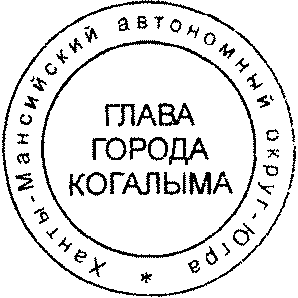 Глава города Когалыма					 		                                                        Н.Н.ПальчиковСогласовано:Подготовлено:зам. председателя КФ					                                Л.В.СкориковаРазослать: Черных, КФ, прессектор, ООО «Ваш консультант»От  «21»июля2020г. № 1286